ПРОТОКОЛ № 1заседания Общественного совета по независимой оценке качества условий оказания услуг учреждениями культуры Каменского района р.п. Глубокий                                                                                        26 декабря 2019 годаПрисутствуют: Члены Общественного совета по независимой оценке качества условий оказания услуг учреждениями культуры Каменского района:Сивак Нина ВасильевнаПриглашенные:Заведующий отделом культуры, физической культуры и спорта Администрации Каменского района  Ефремова Лариса ВалентиновнаПредседатель первичной профсоюзной организации Каменского райсовета председателей профкомов работников культуры Пенькова Татьяна Васильевна.ПОВЕСТКА ЗАСЕДАНИЯ:     	1. Рассмотрение результатов независимой оценки качества условий оказания услуг учреждениями культуры поселений Каменского района.2. Утверждение рейтинга качества условий оказания услуг учреждениями культуры поселений Каменского района.3. О разработке и утверждении плана мероприятий по улучшению качества условий оказания услуг учреждениями культуры поселений Каменского района по результатам независимой оценки, проведенной в 2019 году.4. Об утверждении плана работы Общественного совета по независимой оценке качества условий оказания услуг учреждениями культуры Каменского района на 2020 год.  Выступления:Члены Общественного совета выразили мнение, что по результатам проведенной работы по независимой оценке качества условий оказания услуг учреждениями культуры поселений, общая оценка качества оказываемых услуг учреждениями культуры соответствует высокому уровню (от 85,70% до 90,6 %).Председатель Общественного совета Атикян В. В. предложил: 1. Утвердить результаты независимой оценки качества условий оказания услуг следующих учреждений культуры поселений Каменского района:1.1. Муниципального учреждения культуры Груциновского сельского  поселения Каменского района «Груциновский центральный поселенческий сельский дом культуры» согласно приложению № 1.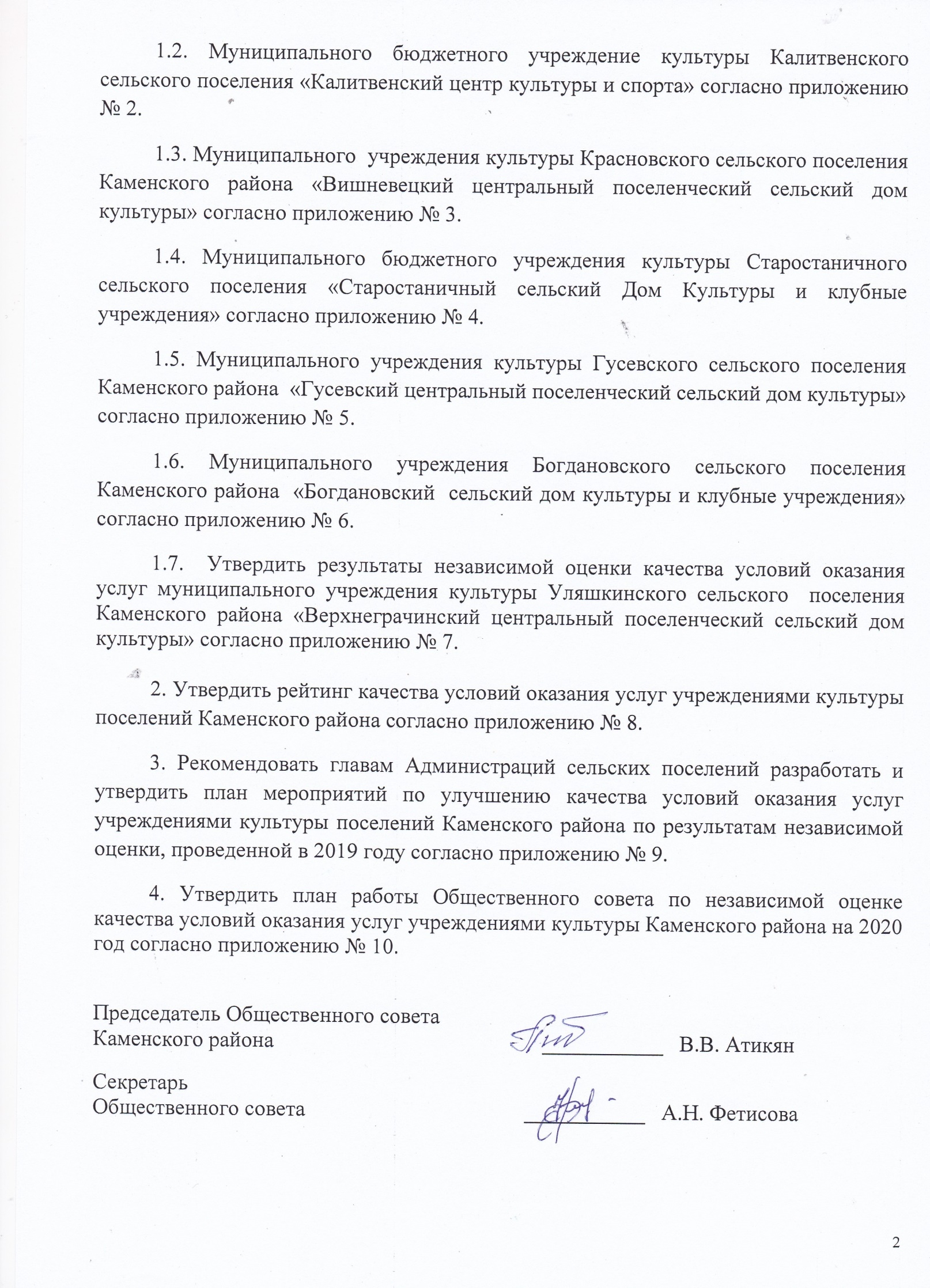 	Приложение № 1к  протоколу заседания Общественного советапо независимой оценке качества условий оказания услуг учреждениями культуры Каменского районаот 26.12.2019 г. № 1РЕЗУЛЬТАТЫ независимой оценки качества условий оказания услугмуниципального учреждения культуры Груциновского сельского поселения Каменского района «Груциновский центральный поселенческий сельский дом культуры»Приложение № 2к  протоколу заседания Общественного советапо независимой оценке качества условий оказания услуг учреждениями культуры Каменского районаот 26.12.2019 г. № 1РЕЗУЛЬТАТЫ независимой оценки качества условий оказания услугмуниципального бюджетного учреждение культуры Калитвенского сельского поселения «Калитвенский центр культуры и спорта»	     Приложение  № 3к  протоколу заседания Общественного советапо независимой оценке качества условий оказания услуг учреждениями культуры Каменского районаот 26.12.2019 г. № 1РЕЗУЛЬТАТЫ независимой оценки качества условий оказания услугмуниципального учреждения культуры Красновского сельского поселения Каменского района «Вишневецкий центральный поселенческий сельский дом культуры»Приложение № 4к  протоколу заседания Общественного советапо независимой оценке качества условий оказания услуг учреждениями культуры Каменского районаот 26.12.2019 г. № 1РЕЗУЛЬТАТЫ независимой оценки качества условий оказания услугмуниципального бюджетного учреждения культуры Старостаничного сельского поселения «Старостаничный сельский Дом Культуры и клубные учреждения»Приложение № 5к  протоколу заседания Общественного советапо независимой оценке качества условий оказания услуг учреждениями культуры Каменского районаот 26.12.2019 г. № 1РЕЗУЛЬТАТЫ независимой оценки качества условий оказания услугмуниципального учреждения культуры Гусевского сельского поселения Каменского района «Гусевский центральный поселенческий сельский дом культуры»Приложение № 6к  протоколу заседания Общественного советапо независимой оценке качества условий оказания услуг учреждениями культуры Каменского районаот 26.12.2019 г. № 1РЕЗУЛЬТАТЫ независимой оценки качества условий оказания услугмуниципального учреждения Богдановского сельского поселения «Богдановский  сельский дом культуры и клубные учреждения»	Приложение № 7к  протоколу заседания Общественного советапо независимой оценке качества условий оказания услуг учреждениями культуры Каменского районаот 26.12.2019 г. № 1РЕЗУЛЬТАТЫ независимой оценки качества условий оказания услугмуниципального учреждения культуры Уляшкинского сельского  поселения Каменского района «Верхнеграчинский центральный поселенческий сельский дом культуры»Приложение № 8к  протоколу заседания Общественного советапо независимой оценке качества условий оказания услуг учреждениями культуры Каменского районаот 26.12.2019  г. № 1РЕЙТИНГнезависимой оценки качества условий оказания услуг учреждениями культуры                                                                                                                                 поселений Каменского района, проведенной в 2019 годуПриложение № 9к  протоколу заседания Общественного советапо независимой оценке качества условий оказания услуг учреждениями культуры Каменского районаот 26.12.2019  г. № 1          УТВЕРЖДЕНО постановлением Администрации ______________________сельского поселения от ____________ №_____  Глава Администрации          ____________ сельского поселения          _________________________ /_________________/                                             (подпись)                                    (Ф.И.О.)          _________201  года__           (дата)ПЛАНпо устранению недостатков, выявленных в ходенезависимой оценки качества условий оказания услуг в сфере культуры в 2019 годумуниципального учреждения культуры __________ сельского поселения                                                                               Каменского района ______________________(далее – организация)(наименование организации (по уставу))  Приложение  №  10к Протоколу заседания Общественного советапо независимой оценке качества условий оказания услуг учреждениями культуры Каменского районаот 26.12.2019 г. № 1ПЛАН РАБОТЫОбщественного совета по независимой оценке качества условий оказания услуг                                                                               учреждениями культуры Каменского района на 2020 годАтикян Вачаган ВачакановичФетисова Анастасия НиколаевнаБурсакина Нина Сергеевна Перепелицын  Алексей ВладимировичДолжно быть по нормативным док-м/Всего опрошеноЕсть по факту/УдовлетвореныИтоговые баллы/расчетКритерий «Открытость и доступность информации об организации социальной сферы»  - 97,0 балловКритерий «Открытость и доступность информации об организации социальной сферы»  - 97,0 балловКритерий «Открытость и доступность информации об организации социальной сферы»  - 97,0 балловКритерий «Открытость и доступность информации об организации социальной сферы»  - 97,0 балловКритерий «Открытость и доступность информации об организации социальной сферы»  - 97,0 баллов1.1.1. Соответствие информации о деятельности организации социальной сферы, размещенной на информационных стендах в помещении организации перечню информации и требованиям к ней, установленным нормативными правовыми актами121191,71.1.2. Соответствие информации о деятельности организации социальной сферы, размещенной на официальных сайтах организации в сети «Интернет» перечню информации и требованиям к ней, установленным нормативными правовыми актами171588,21.2.1. Наличие и функционирование на официальном сайте организации дистанционных способов взаимодействия с получателями услуг:
- телефона, 
- электронной почты, 
- электронных сервисов (форма для подачи электронного обращения/ жалобы/предложения; раздел «Часто задаваемые вопросы»; получение консультации по оказываемым услугам и пр.);
- обеспечение технической возможности выражения получателями социальных услуг о качестве оказания услуг (наличие анкеты для опроса граждан или гиперссылки на нее)4 и более5100,01.3.1.Удовлетворенность качеством, полнотой и доступностью информации о деятельности организации, размещенной на информационных стендах в помещении организации100100100,01.3.2. Удовлетворенность качеством, полнотой и доступностью информации о деятельности организации, на официальном сайте организации в сети «Интернет»100100100,0Критерий «Комфортность условий предоставления услуг, в том числе время ожидания предоставления услуг» - 80,0 балловКритерий «Комфортность условий предоставления услуг, в том числе время ожидания предоставления услуг» - 80,0 балловКритерий «Комфортность условий предоставления услуг, в том числе время ожидания предоставления услуг» - 80,0 балловКритерий «Комфортность условий предоставления услуг, в том числе время ожидания предоставления услуг» - 80,0 балловКритерий «Комфортность условий предоставления услуг, в том числе время ожидания предоставления услуг» - 80,0 баллов2.1.1. Обеспечение в организации социального обслуживания комфортных условий предоставления услуг:
- наличие комфортной зоны отдыха (ожидания), оборудованной соответствующей мебелью;
- наличие и понятность навигации внутри организации (учреждения);
- наличие и доступность питьевой воды;
- наличие и доступность санитарно-гигиенических помещений (в том числе чистота помещений, наличие мыла, воды, туалетной бумаги и пр.);
- санитарное состояние помещений организаций;
- транспортная доступность (возможность доехать до организации (учреждения) на общественном транспорте, наличие парковки);
- доступность записи на получение услуги (по телефону, с использованием информационно-телекоммуникационной сети «Интернет» на официальном сайте организации (учреждения), на «Едином портале государственных и муниципальных услуг (функций)», при личном посещении в регистратуре или у специалиста и пр.).5 и более360,02.3.1.Удовлетворенность комфортностью предоставления услуг100100100,0Критерий «Доступность услуг для инвалидов» - 56,0 балловКритерий «Доступность услуг для инвалидов» - 56,0 балловКритерий «Доступность услуг для инвалидов» - 56,0 балловКритерий «Доступность услуг для инвалидов» - 56,0 балловКритерий «Доступность услуг для инвалидов» - 56,0 баллов3.1.1. Наличие на территории, прилегающей к организации и в ее помещениях:
- оборудованных входных групп пандусами/подъемными платформами;
- выделенных стоянок для автотранспортных средств инвалидов;
- адаптированных лифтов, поручней, расширенных дверных проемов;
- сменных кресел-колясок;
- специально оборудованных санитарно-гигиенических помещений в организации5360,03.2.1. Наличие в организации условий доступности, позволяющих инвалидам получать услуги наравне с другими:
- дублирование для инвалидов по слуху и зрению звуковой и зрительной информации;
- дублирование надписей, знаков и иной текстовой и графической информации знаками, выполненными рельефно-точечным шрифтом Брайля;
- возможность предоставления инвалидам по слуху (слуху и зрению) услуг сурдопереводчика (тифлосурдопереводчика);
- наличие альтернативной версии официального сайта организации в сети «Интернет» для инвалидов по зрению;
- помощь, оказываемая работниками организации, прошедшими необходимое обучение (инструктирование);
- наличие возможности предоставления услуги в дистанционном режиме или на дому5 и более120,03.3.1.Удовлетворенность доступностью услуг для инвалидов100100100,0Критерий «Доброжелательность, вежливость работников организаций социальной сферы» - 100 балловКритерий «Доброжелательность, вежливость работников организаций социальной сферы» - 100 балловКритерий «Доброжелательность, вежливость работников организаций социальной сферы» - 100 балловКритерий «Доброжелательность, вежливость работников организаций социальной сферы» - 100 балловКритерий «Доброжелательность, вежливость работников организаций социальной сферы» - 100 баллов4.1.1.Удовлетворенность доброжелательностью, вежливостью работников организации, обеспечивающих первичный контакт и информирование получателя услуги при непосредственном обращении в организацию100100100,04.2.1.Удовлетворенность доброжелательностью, вежливостью работников организации, обеспечивающих непосредственное оказание услуги при обращении в организацию100100100,04.3.1.Удовлетворенность доброжелательностью, вежливостью работников организации при использовании дистанционных форм взаимодействия (телефон, колл-центр, электронные сервисы (подача электронного обращения/часто задаваемые вопросы)).100100100,0Критерий «Удовлетворенность условиями оказания услуг» - 100 балловКритерий «Удовлетворенность условиями оказания услуг» - 100 балловКритерий «Удовлетворенность условиями оказания услуг» - 100 балловКритерий «Удовлетворенность условиями оказания услуг» - 100 балловКритерий «Удовлетворенность условиями оказания услуг» - 100 баллов5.1.1.Готовность получателей услуг рекомендовать организацию родственникам и знакомым 100100100,05.2.1 Удовлетворенность получателей услуг организационными условиями оказания услуг:- графиком работы организации100100100,05.3.1.Удовлетворенность получателей услуг в целом условиями оказания услуг в организации 100100100,0ИТОГО БАЛЛОВ:433,0СРЕДНЕЕ КОЛИЧЕСТВО БАЛЛОВ:86,6Должно быть по нормативным док-м/Всего опрошеноЕсть по факту/УдовлетвореныИтоговые баллы/расчетКритерий «Открытость и доступность информации об организации социальной сферы»  - 62,9 балловКритерий «Открытость и доступность информации об организации социальной сферы»  - 62,9 балловКритерий «Открытость и доступность информации об организации социальной сферы»  - 62,9 балловКритерий «Открытость и доступность информации об организации социальной сферы»  - 62,9 балловКритерий «Открытость и доступность информации об организации социальной сферы»  - 62,9 баллов1.1.1. Соответствие информации о деятельности организации социальной сферы, размещенной на информационных стендах в помещении организации перечню информации и требованиям к ней, установленным нормативными правовыми актами1212100,01.1.2. Соответствие информации о деятельности организации социальной сферы, размещенной на официальных сайтах организации в сети «Интернет» перечню информации и требованиям к ней, установленным нормативными правовыми актами17952,91.2.1. Наличие и функционирование на официальном сайте организации дистанционных способов взаимодействия с получателями услуг:
- телефона, 
- электронной почты, 
- электронных сервисов (форма для подачи электронного обращения/ жалобы/предложения; раздел «Часто задаваемые вопросы»; получение консультации по оказываемым услугам и пр.);
- обеспечение технической возможности выражения получателями социальных услуг о качестве оказания услуг (наличие анкеты для опроса граждан или гиперссылки на нее)4 и более00,01.3.1.Удовлетворенность качеством, полнотой и доступностью информации о деятельности организации, размещенной на информационных стендах в помещении организации100100100,01.3.2. Удовлетворенность качеством, полнотой и доступностью информации о деятельности организации, на официальном сайте организации в сети «Интернет»100100100,0Критерий «Комфортность условий предоставления услуг, в том числе время ожидания предоставления услуг» - 100 балловКритерий «Комфортность условий предоставления услуг, в том числе время ожидания предоставления услуг» - 100 балловКритерий «Комфортность условий предоставления услуг, в том числе время ожидания предоставления услуг» - 100 балловКритерий «Комфортность условий предоставления услуг, в том числе время ожидания предоставления услуг» - 100 балловКритерий «Комфортность условий предоставления услуг, в том числе время ожидания предоставления услуг» - 100 баллов2.1.1. Обеспечение в организации социального обслуживания комфортных условий предоставления услуг:
- наличие комфортной зоны отдыха (ожидания), оборудованной соответствующей мебелью;
- наличие и понятность навигации внутри организации (учреждения);
- наличие и доступность питьевой воды;
- наличие и доступность санитарно-гигиенических помещений (в том числе чистота помещений, наличие мыла, воды, туалетной бумаги и пр.);
- санитарное состояние помещений организаций;
- транспортная доступность (возможность доехать до организации (учреждения) на общественном транспорте, наличие парковки);
- доступность записи на получение услуги (по телефону, с использованием информационно-телекоммуникационной сети «Интернет» на официальном сайте организации (учреждения), на «Едином портале государственных и муниципальных услуг (функций)», при личном посещении в регистратуре или у специалиста и пр.).5 и более6100,02.3.1.Удовлетворенность комфортностью предоставления услуг100100100,0Критерий «Доступность услуг для инвалидов» - 86,0 балловКритерий «Доступность услуг для инвалидов» - 86,0 балловКритерий «Доступность услуг для инвалидов» - 86,0 балловКритерий «Доступность услуг для инвалидов» - 86,0 балловКритерий «Доступность услуг для инвалидов» - 86,0 баллов3.1.1. Наличие на территории, прилегающей к организации и в ее помещениях:
- оборудованных входных групп пандусами/подъемными платформами;
- выделенных стоянок для автотранспортных средств инвалидов;
- адаптированных лифтов, поручней, расширенных дверных проемов;
- сменных кресел-колясок;
- специально оборудованных санитарно-гигиенических помещений в организации5480,03.2.1. Наличие в организации условий доступности, позволяющих инвалидам получать услуги наравне с другими:
- дублирование для инвалидов по слуху и зрению звуковой и зрительной информации;
- дублирование надписей, знаков и иной текстовой и графической информации знаками, выполненными рельефно-точечным шрифтом Брайля;
- возможность предоставления инвалидам по слуху (слуху и зрению) услуг сурдопереводчика (тифлосурдопереводчика);
- наличие альтернативной версии официального сайта организации в сети «Интернет» для инвалидов по зрению;
- помощь, оказываемая работниками организации, прошедшими необходимое обучение (инструктирование);
- наличие возможности предоставления услуги в дистанционном режиме или на дому5 и более480,03.3.1.Удовлетворенность доступностью услуг для инвалидов100100100,0Критерий «Доброжелательность, вежливость работников организаций социальной сферы» - 100 балловКритерий «Доброжелательность, вежливость работников организаций социальной сферы» - 100 балловКритерий «Доброжелательность, вежливость работников организаций социальной сферы» - 100 балловКритерий «Доброжелательность, вежливость работников организаций социальной сферы» - 100 балловКритерий «Доброжелательность, вежливость работников организаций социальной сферы» - 100 баллов4.1.1.Удовлетворенность доброжелательностью, вежливостью работников организации, обеспечивающих первичный контакт и информирование получателя услуги при непосредственном обращении в организацию100100100,04.2.1.Удовлетворенность доброжелательностью, вежливостью работников организации, обеспечивающих непосредственное оказание услуги при обращении в организацию100100100,04.3.1.Удовлетворенность доброжелательностью, вежливостью работников организации при использовании дистанционных форм взаимодействия (телефон, колл-центр, электронные сервисы (подача электронного обращения/часто задаваемые вопросы)).100100100,0Критерий «Удовлетворенность условиями оказания услуг» - 100 балловКритерий «Удовлетворенность условиями оказания услуг» - 100 балловКритерий «Удовлетворенность условиями оказания услуг» - 100 балловКритерий «Удовлетворенность условиями оказания услуг» - 100 балловКритерий «Удовлетворенность условиями оказания услуг» - 100 баллов5.1.1.Готовность получателей услуг рекомендовать организацию родственникам и знакомым 100100100,05.2.1 Удовлетворенность получателей услуг организационными условиями оказания услуг:- графиком работы организации100100100,05.3.1.Удовлетворенность получателей услуг в целом условиями оказания услуг в организации 100100100,0ИТОГО БАЛЛОВ:448,9СРЕДНЕЕ КОЛИЧЕСТВО БАЛЛОВ:89,78Должно быть по нормативным док-м/Всего опрошеноЕсть по факту/УдовлетвореныИтоговые баллы/расчетКритерий «Открытость и доступность информации об организации социальной сферы»  - 98,2 балловКритерий «Открытость и доступность информации об организации социальной сферы»  - 98,2 балловКритерий «Открытость и доступность информации об организации социальной сферы»  - 98,2 балловКритерий «Открытость и доступность информации об организации социальной сферы»  - 98,2 балловКритерий «Открытость и доступность информации об организации социальной сферы»  - 98,2 баллов1.1.1. Соответствие информации о деятельности организации социальной сферы, размещенной на информационных стендах в помещении организации перечню информации и требованиям к ней, установленным нормативными правовыми актами1212100,01.1.2. Соответствие информации о деятельности организации социальной сферы, размещенной на официальных сайтах организации в сети «Интернет» перечню информации и требованиям к ней, установленным нормативными правовыми актами171588,21.2.1. Наличие и функционирование на официальном сайте организации дистанционных способов взаимодействия с получателями услуг:
- телефона, 
- электронной почты, 
- электронных сервисов (форма для подачи электронного обращения/ жалобы/предложения; раздел «Часто задаваемые вопросы»; получение консультации по оказываемым услугам и пр.);
- обеспечение технической возможности выражения получателями социальных услуг о качестве оказания услуг (наличие анкеты для опроса граждан или гиперссылки на нее)4 и более5100,01.3.1.Удовлетворенность качеством, полнотой и доступностью информации о деятельности организации, размещенной на информационных стендах в помещении организации100100100,01.3.2. Удовлетворенность качеством, полнотой и доступностью информации о деятельности организации, на официальном сайте организации в сети «Интернет»100100100,0Критерий «Комфортность условий предоставления услуг, в том числе время ожидания предоставления услуг» - 100 балловКритерий «Комфортность условий предоставления услуг, в том числе время ожидания предоставления услуг» - 100 балловКритерий «Комфортность условий предоставления услуг, в том числе время ожидания предоставления услуг» - 100 балловКритерий «Комфортность условий предоставления услуг, в том числе время ожидания предоставления услуг» - 100 балловКритерий «Комфортность условий предоставления услуг, в том числе время ожидания предоставления услуг» - 100 баллов2.1.1. Обеспечение в организации социального обслуживания комфортных условий предоставления услуг:
- наличие комфортной зоны отдыха (ожидания), оборудованной соответствующей мебелью;
- наличие и понятность навигации внутри организации (учреждения);
- наличие и доступность питьевой воды;
- наличие и доступность санитарно-гигиенических помещений (в том числе чистота помещений, наличие мыла, воды, туалетной бумаги и пр.);
- санитарное состояние помещений организаций;
- транспортная доступность (возможность доехать до организации (учреждения) на общественном транспорте, наличие парковки);
- доступность записи на получение услуги (по телефону, с использованием информационно-телекоммуникационной сети «Интернет» на официальном сайте организации (учреждения), на «Едином портале государственных и муниципальных услуг (функций)», при личном посещении в регистратуре или у специалиста и пр.).5 и более5100,02.3.1.Удовлетворенность комфортностью предоставления услуг100100100,0Критерий «Доступность услуг для инвалидов» - 49,7 балловКритерий «Доступность услуг для инвалидов» - 49,7 балловКритерий «Доступность услуг для инвалидов» - 49,7 балловКритерий «Доступность услуг для инвалидов» - 49,7 балловКритерий «Доступность услуг для инвалидов» - 49,7 баллов3.1.1. Наличие на территории, прилегающей к организации и в ее помещениях:
- оборудованных входных групп пандусами/подъемными платформами;
- выделенных стоянок для автотранспортных средств инвалидов;
- адаптированных лифтов, поручней, расширенных дверных проемов;
- сменных кресел-колясок;
- специально оборудованных санитарно-гигиенических помещений в организации5240,03.2.1. Наличие в организации условий доступности, позволяющих инвалидам получать услуги наравне с другими:
- дублирование для инвалидов по слуху и зрению звуковой и зрительной информации;
- дублирование надписей, знаков и иной текстовой и графической информации знаками, выполненными рельефно-точечным шрифтом Брайля;
- возможность предоставления инвалидам по слуху (слуху и зрению) услуг сурдопереводчика (тифлосурдопереводчика);
- наличие альтернативной версии официального сайта организации в сети «Интернет» для инвалидов по зрению;
- помощь, оказываемая работниками организации, прошедшими необходимое обучение (инструктирование);
- наличие возможности предоставления услуги в дистанционном режиме или на дому5 и более120,03.3.1.Удовлетворенность доступностью услуг для инвалидов1009999,0Критерий «Доброжелательность, вежливость работников организаций социальной сферы» - 100 балловКритерий «Доброжелательность, вежливость работников организаций социальной сферы» - 100 балловКритерий «Доброжелательность, вежливость работников организаций социальной сферы» - 100 балловКритерий «Доброжелательность, вежливость работников организаций социальной сферы» - 100 балловКритерий «Доброжелательность, вежливость работников организаций социальной сферы» - 100 баллов4.1.1.Удовлетворенность доброжелательностью, вежливостью работников организации, обеспечивающих первичный контакт и информирование получателя услуги при непосредственном обращении в организацию100100100,04.2.1.Удовлетворенность доброжелательностью, вежливостью работников организации, обеспечивающих непосредственное оказание услуги при обращении в организацию100100100,04.3.1.Удовлетворенность доброжелательностью, вежливостью работников организации при использовании дистанционных форм взаимодействия (телефон, колл-центр, электронные сервисы (подача электронного обращения/часто задаваемые вопросы)).100100100,0Критерий «Удовлетворенность условиями оказания услуг» - 100 балловКритерий «Удовлетворенность условиями оказания услуг» - 100 балловКритерий «Удовлетворенность условиями оказания услуг» - 100 балловКритерий «Удовлетворенность условиями оказания услуг» - 100 балловКритерий «Удовлетворенность условиями оказания услуг» - 100 баллов5.1.1.Готовность получателей услуг рекомендовать организацию родственникам и знакомым 100100100,05.2.1 Удовлетворенность получателей услуг организационными условиями оказания услуг:- графиком работы организации100100100,05.3.1.Удовлетворенность получателей услуг в целом условиями оказания услуг в организации 100100100,0ИТОГО БАЛЛОВ:447,9СРЕДНЕЕ КОЛИЧЕСТВО БАЛЛОВ:89,58Должно быть по нормативным док-м/Всего опрошеноЕсть по факту/УдовлетвореныИтоговые баллы/расчетКритерий «Открытость и доступность информации об организации социальной сферы»  - 84,5 балловКритерий «Открытость и доступность информации об организации социальной сферы»  - 84,5 балловКритерий «Открытость и доступность информации об организации социальной сферы»  - 84,5 балловКритерий «Открытость и доступность информации об организации социальной сферы»  - 84,5 балловКритерий «Открытость и доступность информации об организации социальной сферы»  - 84,5 баллов1.1.1. Соответствие информации о деятельности организации социальной сферы, размещенной на информационных стендах в помещении организации перечню информации и требованиям к ней, установленным нормативными правовыми актами1212100,01.1.2. Соответствие информации о деятельности организации социальной сферы, размещенной на официальных сайтах организации в сети «Интернет» перечню информации и требованиям к ней, установленным нормативными правовыми актами171376,51.2.1. Наличие и функционирование на официальном сайте организации дистанционных способов взаимодействия с получателями услуг:
- телефона, 
- электронной почты, 
- электронных сервисов (форма для подачи электронного обращения/ жалобы/предложения; раздел «Часто задаваемые вопросы»; получение консультации по оказываемым услугам и пр.);
- обеспечение технической возможности выражения получателями социальных услуг о качестве оказания услуг (наличие анкеты для опроса граждан или гиперссылки на нее)4 и более260,01.3.1.Удовлетворенность качеством, полнотой и доступностью информации о деятельности организации, размещенной на информационных стендах в помещении организации7070100,01.3.2. Удовлетворенность качеством, полнотой и доступностью информации о деятельности организации, на официальном сайте организации в сети «Интернет»7070100,0Критерий «Комфортность условий предоставления услуг, в том числе время ожидания предоставления услуг» - 98,6 балловКритерий «Комфортность условий предоставления услуг, в том числе время ожидания предоставления услуг» - 98,6 балловКритерий «Комфортность условий предоставления услуг, в том числе время ожидания предоставления услуг» - 98,6 балловКритерий «Комфортность условий предоставления услуг, в том числе время ожидания предоставления услуг» - 98,6 балловКритерий «Комфортность условий предоставления услуг, в том числе время ожидания предоставления услуг» - 98,6 баллов2.1.1. Обеспечение в организации социального обслуживания комфортных условий предоставления услуг:
- наличие комфортной зоны отдыха (ожидания), оборудованной соответствующей мебелью;
- наличие и понятность навигации внутри организации (учреждения);
- наличие и доступность питьевой воды;
- наличие и доступность санитарно-гигиенических помещений (в том числе чистота помещений, наличие мыла, воды, туалетной бумаги и пр.);
- санитарное состояние помещений организаций;
- транспортная доступность (возможность доехать до организации (учреждения) на общественном транспорте, наличие парковки);
- доступность записи на получение услуги (по телефону, с использованием информационно-телекоммуникационной сети «Интернет» на официальном сайте организации (учреждения), на «Едином портале государственных и муниципальных услуг (функций)», при личном посещении в регистратуре или у специалиста и пр.).5 и более6100,02.3.1.Удовлетворенность комфортностью предоставления услуг706897,1Критерий «Доступность услуг для инвалидов» - 70,0 балловКритерий «Доступность услуг для инвалидов» - 70,0 балловКритерий «Доступность услуг для инвалидов» - 70,0 балловКритерий «Доступность услуг для инвалидов» - 70,0 балловКритерий «Доступность услуг для инвалидов» - 70,0 баллов3.1.1. Наличие на территории, прилегающей к организации и в ее помещениях:
- оборудованных входных групп пандусами/подъемными платформами;
- выделенных стоянок для автотранспортных средств инвалидов;
- адаптированных лифтов, поручней, расширенных дверных проемов;
- сменных кресел-колясок;
- специально оборудованных санитарно-гигиенических помещений в организации5480,03.2.1. Наличие в организации условий доступности, позволяющих инвалидам получать услуги наравне с другими:
- дублирование для инвалидов по слуху и зрению звуковой и зрительной информации;
- дублирование надписей, знаков и иной текстовой и графической информации знаками, выполненными рельефно-точечным шрифтом Брайля;
- возможность предоставления инвалидам по слуху (слуху и зрению) услуг сурдопереводчика (тифлосурдопереводчика);
- наличие альтернативной версии официального сайта организации в сети «Интернет» для инвалидов по зрению;
- помощь, оказываемая работниками организации, прошедшими необходимое обучение (инструктирование);
- наличие возможности предоставления услуги в дистанционном режиме или на дому5 и более240,03.3.1.Удовлетворенность доступностью услуг для инвалидов7070100,0Критерий «Доброжелательность, вежливость работников организаций социальной сферы» - 100 балловКритерий «Доброжелательность, вежливость работников организаций социальной сферы» - 100 балловКритерий «Доброжелательность, вежливость работников организаций социальной сферы» - 100 балловКритерий «Доброжелательность, вежливость работников организаций социальной сферы» - 100 балловКритерий «Доброжелательность, вежливость работников организаций социальной сферы» - 100 баллов4.1.1.Удовлетворенность доброжелательностью, вежливостью работников организации, обеспечивающих первичный контакт и информирование получателя услуги при непосредственном обращении в организацию7070100,04.2.1.Удовлетворенность доброжелательностью, вежливостью работников организации, обеспечивающих непосредственное оказание услуги при обращении в организацию7070100,04.3.1.Удовлетворенность доброжелательностью, вежливостью работников организации при использовании дистанционных форм взаимодействия (телефон, колл-центр, электронные сервисы (подача электронного обращения/часто задаваемые вопросы)).7070100,0Критерий «Удовлетворенность условиями оказания услуг» - 100 балловКритерий «Удовлетворенность условиями оказания услуг» - 100 балловКритерий «Удовлетворенность условиями оказания услуг» - 100 балловКритерий «Удовлетворенность условиями оказания услуг» - 100 балловКритерий «Удовлетворенность условиями оказания услуг» - 100 баллов5.1.1.Готовность получателей услуг рекомендовать организацию родственникам и знакомым 7070100,05.2.1 Удовлетворенность получателей услуг организационными условиями оказания услуг:- графиком работы организации7070100,05.3.1.Удовлетворенность получателей услуг в целом условиями оказания услуг в организации 7070100,0ИТОГО БАЛЛОВ:453,0СРЕДНЕЕ КОЛИЧЕСТВО БАЛЛОВ:90,6Должно быть по нормативным док-м/Всего опрошеноЕсть по факту/УдовлетвореныИтоговые баллы/расчетКритерий «Открытость и доступность информации об организации социальной сферы»  - 81,8 балловКритерий «Открытость и доступность информации об организации социальной сферы»  - 81,8 балловКритерий «Открытость и доступность информации об организации социальной сферы»  - 81,8 балловКритерий «Открытость и доступность информации об организации социальной сферы»  - 81,8 балловКритерий «Открытость и доступность информации об организации социальной сферы»  - 81,8 баллов1.1.1. Соответствие информации о деятельности организации социальной сферы, размещенной на информационных стендах в помещении организации перечню информации и требованиям к ней, установленным нормативными правовыми актами1212100,01.1.2. Соответствие информации о деятельности организации социальной сферы, размещенной на официальных сайтах организации в сети «Интернет» перечню информации и требованиям к ней, установленным нормативными правовыми актами171058,81.2.1. Наличие и функционирование на официальном сайте организации дистанционных способов взаимодействия с получателями услуг:
- телефона, 
- электронной почты, 
- электронных сервисов (форма для подачи электронного обращения/ жалобы/предложения; раздел «Часто задаваемые вопросы»; получение консультации по оказываемым услугам и пр.);
- обеспечение технической возможности выражения получателями социальных услуг о качестве оказания услуг (наличие анкеты для опроса граждан или гиперссылки на нее)4 и более260,01.3.1.Удовлетворенность качеством, полнотой и доступностью информации о деятельности организации, размещенной на информационных стендах в помещении организации100100100,01.3.2. Удовлетворенность качеством, полнотой и доступностью информации о деятельности организации, на официальном сайте организации в сети «Интернет»100100100,0Критерий «Комфортность условий предоставления услуг, в том числе время ожидания предоставления услуг» - 100,0 балловКритерий «Комфортность условий предоставления услуг, в том числе время ожидания предоставления услуг» - 100,0 балловКритерий «Комфортность условий предоставления услуг, в том числе время ожидания предоставления услуг» - 100,0 балловКритерий «Комфортность условий предоставления услуг, в том числе время ожидания предоставления услуг» - 100,0 балловКритерий «Комфортность условий предоставления услуг, в том числе время ожидания предоставления услуг» - 100,0 баллов2.1.1. Обеспечение в организации социального обслуживания комфортных условий предоставления услуг:
- наличие комфортной зоны отдыха (ожидания), оборудованной соответствующей мебелью;
- наличие и понятность навигации внутри организации (учреждения);
- наличие и доступность питьевой воды;
- наличие и доступность санитарно-гигиенических помещений (в том числе чистота помещений, наличие мыла, воды, туалетной бумаги и пр.);
- санитарное состояние помещений организаций;
- транспортная доступность (возможность доехать до организации (учреждения) на общественном транспорте, наличие парковки);
- доступность записи на получение услуги (по телефону, с использованием информационно-телекоммуникационной сети «Интернет» на официальном сайте организации (учреждения), на «Едином портале государственных и муниципальных услуг (функций)», при личном посещении в регистратуре или у специалиста и пр.).5 и более6100,02.3.1.Удовлетворенность комфортностью предоставления услуг100100100,0Критерий «Доступность услуг для инвалидов» - 50,0 балловКритерий «Доступность услуг для инвалидов» - 50,0 балловКритерий «Доступность услуг для инвалидов» - 50,0 балловКритерий «Доступность услуг для инвалидов» - 50,0 балловКритерий «Доступность услуг для инвалидов» - 50,0 баллов3.1.1. Наличие на территории, прилегающей к организации и в ее помещениях:
- оборудованных входных групп пандусами/подъемными платформами;
- выделенных стоянок для автотранспортных средств инвалидов;
- адаптированных лифтов, поручней, расширенных дверных проемов;
- сменных кресел-колясок;
- специально оборудованных санитарно-гигиенических помещений в организации5240,03.2.1. Наличие в организации условий доступности, позволяющих инвалидам получать услуги наравне с другими:
- дублирование для инвалидов по слуху и зрению звуковой и зрительной информации;
- дублирование надписей, знаков и иной текстовой и графической информации знаками, выполненными рельефно-точечным шрифтом Брайля;
- возможность предоставления инвалидам по слуху (слуху и зрению) услуг сурдопереводчика (тифлосурдопереводчика);
- наличие альтернативной версии официального сайта организации в сети «Интернет» для инвалидов по зрению;
- помощь, оказываемая работниками организации, прошедшими необходимое обучение (инструктирование);
- наличие возможности предоставления услуги в дистанционном режиме или на дому5 и более120,03.3.1.Удовлетворенность доступностью услуг для инвалидов100100100,0Критерий «Доброжелательность, вежливость работников организаций социальной сферы» - 100 балловКритерий «Доброжелательность, вежливость работников организаций социальной сферы» - 100 балловКритерий «Доброжелательность, вежливость работников организаций социальной сферы» - 100 балловКритерий «Доброжелательность, вежливость работников организаций социальной сферы» - 100 балловКритерий «Доброжелательность, вежливость работников организаций социальной сферы» - 100 баллов4.1.1.Удовлетворенность доброжелательностью, вежливостью работников организации, обеспечивающих первичный контакт и информирование получателя услуги при непосредственном обращении в организацию100100100,04.2.1.Удовлетворенность доброжелательностью, вежливостью работников организации, обеспечивающих непосредственное оказание услуги при обращении в организацию100100100,04.3.1.Удовлетворенность доброжелательностью, вежливостью работников организации при использовании дистанционных форм взаимодействия (телефон, колл-центр, электронные сервисы (подача электронного обращения/часто задаваемые вопросы)).100100100,0Критерий «Удовлетворенность условиями оказания услуг» - 100 балловКритерий «Удовлетворенность условиями оказания услуг» - 100 балловКритерий «Удовлетворенность условиями оказания услуг» - 100 балловКритерий «Удовлетворенность условиями оказания услуг» - 100 балловКритерий «Удовлетворенность условиями оказания услуг» - 100 баллов5.1.1.Готовность получателей услуг рекомендовать организацию родственникам и знакомым 100100100,05.2.1 Удовлетворенность получателей услуг организационными условиями оказания услуг:- графиком работы организации100100100,05.3.1.Удовлетворенность получателей услуг в целом условиями оказания услуг в организации 100100100,0ИТОГО БАЛЛОВ:431,8СРЕДНЕЕ КОЛИЧЕСТВО БАЛЛОВ:86,36Должно быть по нормативным док-м/Всего опрошеноЕсть по факту/УдовлетвореныИтоговые баллы/расчетКритерий «Открытость и доступность информации об организации социальной сферы»  - 73,1 балловКритерий «Открытость и доступность информации об организации социальной сферы»  - 73,1 балловКритерий «Открытость и доступность информации об организации социальной сферы»  - 73,1 балловКритерий «Открытость и доступность информации об организации социальной сферы»  - 73,1 балловКритерий «Открытость и доступность информации об организации социальной сферы»  - 73,1 баллов1.1.1. Соответствие информации о деятельности организации социальной сферы, размещенной на информационных стендах в помещении организации перечню информации и требованиям к ней, установленным нормативными правовыми актами121083,31.1.2. Соответствие информации о деятельности организации социальной сферы, размещенной на официальных сайтах организации в сети «Интернет» перечню информации и требованиям к ней, установленным нормативными правовыми актами171270,61.2.1. Наличие и функционирование на официальном сайте организации дистанционных способов взаимодействия с получателями услуг:
- телефона, 
- электронной почты, 
- электронных сервисов (форма для подачи электронного обращения/ жалобы/предложения; раздел «Часто задаваемые вопросы»; получение консультации по оказываемым услугам и пр.);
- обеспечение технической возможности выражения получателями социальных услуг о качестве оказания услуг (наличие анкеты для опроса граждан или гиперссылки на нее)5 и более240,01.3.1.Удовлетворенность качеством, полнотой и доступностью информации о деятельности организации, размещенной на информационных стендах в помещении организации1009595,01.3.2. Удовлетворенность качеством, полнотой и доступностью информации о деятельности организации, на официальном сайте организации в сети «Интернет»1009595,0Критерий «Комфортность условий предоставления услуг, в том числе время ожидания предоставления услуг» - 94,0 балловКритерий «Комфортность условий предоставления услуг, в том числе время ожидания предоставления услуг» - 94,0 балловКритерий «Комфортность условий предоставления услуг, в том числе время ожидания предоставления услуг» - 94,0 балловКритерий «Комфортность условий предоставления услуг, в том числе время ожидания предоставления услуг» - 94,0 балловКритерий «Комфортность условий предоставления услуг, в том числе время ожидания предоставления услуг» - 94,0 баллов2.1.1. Обеспечение в организации социального обслуживания комфортных условий предоставления услуг:
- наличие комфортной зоны отдыха (ожидания), оборудованной соответствующей мебелью;
- наличие и понятность навигации внутри организации (учреждения);
- наличие и доступность питьевой воды;
- наличие и доступность санитарно-гигиенических помещений (в том числе чистота помещений, наличие мыла, воды, туалетной бумаги и пр.);
- санитарное состояние помещений организаций;
- транспортная доступность (возможность доехать до организации (учреждения) на общественном транспорте, наличие парковки);
- доступность записи на получение услуги (по телефону, с использованием информационно-телекоммуникационной сети «Интернет» на официальном сайте организации (учреждения), на «Едином портале государственных и муниципальных услуг (функций)», при личном посещении в регистратуре или у специалиста и пр.).5 и более5100,02.3.1.Удовлетворенность комфортностью предоставления услуг1008888,0Критерий «Доступность услуг для инвалидов» - 64,5 балловКритерий «Доступность услуг для инвалидов» - 64,5 балловКритерий «Доступность услуг для инвалидов» - 64,5 балловКритерий «Доступность услуг для инвалидов» - 64,5 балловКритерий «Доступность услуг для инвалидов» - 64,5 баллов3.1.1. Наличие на территории, прилегающей к организации и в ее помещениях:
- оборудованных входных групп пандусами/подъемными платформами;
- выделенных стоянок для автотранспортных средств инвалидов;
- адаптированных лифтов, поручней, расширенных дверных проемов;
- сменных кресел-колясок;
- специально оборудованных санитарно-гигиенических помещений в организации5240,03.2.1. Наличие в организации условий доступности, позволяющих инвалидам получать услуги наравне с другими:
- дублирование для инвалидов по слуху и зрению звуковой и зрительной информации;
- дублирование надписей, знаков и иной текстовой и графической информации знаками, выполненными рельефно-точечным шрифтом Брайля;
- возможность предоставления инвалидам по слуху (слуху и зрению) услуг сурдопереводчика (тифлосурдопереводчика);
- наличие альтернативной версии официального сайта организации в сети «Интернет» для инвалидов по зрению;
- помощь, оказываемая работниками организации, прошедшими необходимое обучение (инструктирование);
- наличие возможности предоставления услуги в дистанционном режиме или на дому5 и более360,03.3.1.Удовлетворенность доступностью услуг для инвалидов1009595,0Критерий «Доброжелательность, вежливость работников организаций социальной сферы» - 100 балловКритерий «Доброжелательность, вежливость работников организаций социальной сферы» - 100 балловКритерий «Доброжелательность, вежливость работников организаций социальной сферы» - 100 балловКритерий «Доброжелательность, вежливость работников организаций социальной сферы» - 100 балловКритерий «Доброжелательность, вежливость работников организаций социальной сферы» - 100 баллов4.1.1.Удовлетворенность доброжелательностью, вежливостью работников организации, обеспечивающих первичный контакт и информирование получателя услуги при непосредственном обращении в организацию100100100,04.2.1.Удовлетворенность доброжелательностью, вежливостью работников организации, обеспечивающих непосредственное оказание услуги при обращении в организацию100100100,04.3.1.Удовлетворенность доброжелательностью, вежливостью работников организации при использовании дистанционных форм взаимодействия (телефон, колл-центр, электронные сервисы (подача электронного обращения/часто задаваемые вопросы)).100100100,0Критерий «Удовлетворенность условиями оказания услуг» - 96,9 балловКритерий «Удовлетворенность условиями оказания услуг» - 96,9 балловКритерий «Удовлетворенность условиями оказания услуг» - 96,9 балловКритерий «Удовлетворенность условиями оказания услуг» - 96,9 балловКритерий «Удовлетворенность условиями оказания услуг» - 96,9 баллов5.1.1.Готовность получателей услуг рекомендовать организацию родственникам и знакомым 1009696,05.2.1 Удовлетворенность получателей услуг организационными условиями оказания услуг:- графиком работы организации1009898,05.3.1.Удовлетворенность получателей услуг в целом условиями оказания услуг в организации 1009797,0ИТОГО БАЛЛОВ:428,5СРЕДНЕЕ КОЛИЧЕСТВО БАЛЛОВ:85,7Должно быть по нормативным док-м/Всего опрошеноЕсть по факту/УдовлетвореныИтоговые баллы/расчетКритерий «Открытость и доступность информации об организации социальной сферы»  - 64,7 балловКритерий «Открытость и доступность информации об организации социальной сферы»  - 64,7 балловКритерий «Открытость и доступность информации об организации социальной сферы»  - 64,7 балловКритерий «Открытость и доступность информации об организации социальной сферы»  - 64,7 балловКритерий «Открытость и доступность информации об организации социальной сферы»  - 64,7 баллов1.1.1. Соответствие информации о деятельности организации социальной сферы, размещенной на информационных стендах в помещении организации перечню информации и требованиям к ней, установленным нормативными правовыми актами121083,31.1.2. Соответствие информации о деятельности организации социальной сферы, размещенной на официальных сайтах организации в сети «Интернет» перечню информации и требованиям к ней, установленным нормативными правовыми актами17741,21.2.1. Наличие и функционирование на официальном сайте организации дистанционных способов взаимодействия с получателями услуг:
- телефона, 
- электронной почты, 
- электронных сервисов (форма для подачи электронного обращения/ жалобы/предложения; раздел «Часто задаваемые вопросы»; получение консультации по оказываемым услугам и пр.);
- обеспечение технической возможности выражения получателями социальных услуг о качестве оказания услуг (наличие анкеты для опроса граждан или гиперссылки на нее)5 и более120,01.3.1.Удовлетворенность качеством, полнотой и доступностью информации о деятельности организации, размещенной на информационных стендах в помещении организации9999100,01.3.2. Удовлетворенность качеством, полнотой и доступностью информации о деятельности организации, на официальном сайте организации в сети «Интернет»9999100,0Критерий «Комфортность условий предоставления услуг, в том числе время ожидания предоставления услуг» - 100,0 балловКритерий «Комфортность условий предоставления услуг, в том числе время ожидания предоставления услуг» - 100,0 балловКритерий «Комфортность условий предоставления услуг, в том числе время ожидания предоставления услуг» - 100,0 балловКритерий «Комфортность условий предоставления услуг, в том числе время ожидания предоставления услуг» - 100,0 балловКритерий «Комфортность условий предоставления услуг, в том числе время ожидания предоставления услуг» - 100,0 баллов2.1.1. Обеспечение в организации социального обслуживания комфортных условий предоставления услуг:
- наличие комфортной зоны отдыха (ожидания), оборудованной соответствующей мебелью;
- наличие и понятность навигации внутри организации (учреждения);
- наличие и доступность питьевой воды;
- наличие и доступность санитарно-гигиенических помещений (в том числе чистота помещений, наличие мыла, воды, туалетной бумаги и пр.);
- санитарное состояние помещений организаций;
- транспортная доступность (возможность доехать до организации (учреждения) на общественном транспорте, наличие парковки);
- доступность записи на получение услуги (по телефону, с использованием информационно-телекоммуникационной сети «Интернет» на официальном сайте организации (учреждения), на «Едином портале государственных и муниципальных услуг (функций)», при личном посещении в регистратуре или у специалиста и пр.).5 и более5100,02.3.1.Удовлетворенность комфортностью предоставления услуг9999100,0Критерий «Доступность услуг для инвалидов» - 64,0 балловКритерий «Доступность услуг для инвалидов» - 64,0 балловКритерий «Доступность услуг для инвалидов» - 64,0 балловКритерий «Доступность услуг для инвалидов» - 64,0 балловКритерий «Доступность услуг для инвалидов» - 64,0 баллов3.1.1. Наличие на территории, прилегающей к организации и в ее помещениях:
- оборудованных входных групп пандусами/подъемными платформами;
- выделенных стоянок для автотранспортных средств инвалидов;
- адаптированных лифтов, поручней, расширенных дверных проемов;
- сменных кресел-колясок;
- специально оборудованных санитарно-гигиенических помещений в организации5360,03.2.1. Наличие в организации условий доступности, позволяющих инвалидам получать услуги наравне с другими:
- дублирование для инвалидов по слуху и зрению звуковой и зрительной информации;
- дублирование надписей, знаков и иной текстовой и графической информации знаками, выполненными рельефно-точечным шрифтом Брайля;
- возможность предоставления инвалидам по слуху (слуху и зрению) услуг сурдопереводчика (тифлосурдопереводчика);
- наличие альтернативной версии официального сайта организации в сети «Интернет» для инвалидов по зрению;
- помощь, оказываемая работниками организации, прошедшими необходимое обучение (инструктирование);
- наличие возможности предоставления услуги в дистанционном режиме или на дому5 и более240,03.3.1.Удовлетворенность доступностью услуг для инвалидов9999100,0Критерий «Доброжелательность, вежливость работников организаций социальной сферы» - 100 балловКритерий «Доброжелательность, вежливость работников организаций социальной сферы» - 100 балловКритерий «Доброжелательность, вежливость работников организаций социальной сферы» - 100 балловКритерий «Доброжелательность, вежливость работников организаций социальной сферы» - 100 балловКритерий «Доброжелательность, вежливость работников организаций социальной сферы» - 100 баллов4.1.1.Удовлетворенность доброжелательностью, вежливостью работников организации, обеспечивающих первичный контакт и информирование получателя услуги при непосредственном обращении в организацию9999100,04.2.1.Удовлетворенность доброжелательностью, вежливостью работников организации, обеспечивающих непосредственное оказание услуги при обращении в организацию9999100,04.3.1.Удовлетворенность доброжелательностью, вежливостью работников организации при использовании дистанционных форм взаимодействия (телефон, колл-центр, электронные сервисы (подача электронного обращения/часто задаваемые вопросы)).9999100,0Критерий «Удовлетворенность условиями оказания услуг» - 100 балловКритерий «Удовлетворенность условиями оказания услуг» - 100 балловКритерий «Удовлетворенность условиями оказания услуг» - 100 балловКритерий «Удовлетворенность условиями оказания услуг» - 100 балловКритерий «Удовлетворенность условиями оказания услуг» - 100 баллов5.1.1.Готовность получателей услуг рекомендовать организацию родственникам и знакомым 100100100,05.2.1 Удовлетворенность получателей услуг организационными условиями оказания услуг:- графиком работы организации9999100,05.3.1.Удовлетворенность получателей услуг в целом условиями оказания услуг в организации 9999100,0ИТОГО БАЛЛОВ:428,7СРЕДНЕЕ КОЛИЧЕСТВО БАЛЛОВ:85,74№ п\пНаименование организацииИтоговые баллыМесто1.Муниципальное бюджетное учреждение культуры Старостаничного сельского поселения «Старостаничный сельский Дом Культуры и клубные учреждения»90,6 баллов из 100 возможныхПервое2.Муниципальное бюджетное учреждение культуры Калитвенского сельского поселения «Калитвенский центр культуры и спорта» Калитвенского сельского поселения «Калитвенский центр культуры и спорта»89,78 балловиз 100 возможныхВторое3.Муниципальное учреждение культуры Красновского сельского поселения Каменского района «Вишневецкий центральный поселенческий сельский дом культуры»89,58 балловиз 100 возможныхТретье4.Муниципальное учреждение культуры Груциновского сельского  поселения Каменского района «Груциновский центральный поселенческий сельский дом культуры»86,6 балловиз 100 возможныхЧетвертое5.Муниципальное учреждение культуры Гусевского сельского поселения Каменского района «Гусевский центральный поселенческий сельский дом культуры»86,36 балловиз 100 возможныхПятое6.Муниципальное учреждение культуры Уляшкинского сельского  поселения Каменского района «Верхнеграчинский центральный поселенческий сельский дом культуры»85,74 баллов из 100 возможныхШестое7.Муниципальное учреждение Богдановского сельского поселения «Богдановский  сельский дом культуры и клубные учреждения»85,7 баллов из 100 возможныхСедьмоеНедостатки, выявленные в ходе независимой оценки качества условий оказания услуг организациейНаименование мероприятия по устранению недостатков, выявленных в ходе независимой оценки качества условий оказания услуг организациейПлановый срок реализации мероприятияОтветственный исполнитель (с указанием фамилии, имени, отчества и должности)Показатели, характеризующие открытость и доступность                                                                              информации об организации в сфере культурыПоказатели, характеризующие открытость и доступность                                                                              информации об организации в сфере культурыПоказатели, характеризующие открытость и доступность                                                                              информации об организации в сфере культурыПоказатели, характеризующие открытость и доступность                                                                              информации об организации в сфере культурыII. Показатели, характеризующие комфортность условий в сфере культурыII. Показатели, характеризующие комфортность условий в сфере культурыII. Показатели, характеризующие комфортность условий в сфере культурыII. Показатели, характеризующие комфортность условий в сфере культурыIII. Показатели, характеризующие доступность для инвалидовIII. Показатели, характеризующие доступность для инвалидовIII. Показатели, характеризующие доступность для инвалидовIII. Показатели, характеризующие доступность для инвалидовIV. Показатели, характеризующие доброжелательность, вежливость работников организацииIV. Показатели, характеризующие доброжелательность, вежливость работников организацииIV. Показатели, характеризующие доброжелательность, вежливость работников организацииIV. Показатели, характеризующие доброжелательность, вежливость работников организацииV. Показатели, характеризующие удовлетворенность условиями                                                                                                 осуществления деятельности организаций в сфере культурыV. Показатели, характеризующие удовлетворенность условиями                                                                                                 осуществления деятельности организаций в сфере культурыV. Показатели, характеризующие удовлетворенность условиями                                                                                                 осуществления деятельности организаций в сфере культурыV. Показатели, характеризующие удовлетворенность условиями                                                                                                 осуществления деятельности организаций в сфере культурыNo п/пНаименование мероприятияСрок исполненияИсполнитель1234Правовое обеспечение деятельности Общественного советаПравовое обеспечение деятельности Общественного советаПравовое обеспечение деятельности Общественного советаПравовое обеспечение деятельности Общественного совета1.1.Изучение действующего законодательства Российской Федерации в области независимой системы оценки качества работы организаций, оказывающих социальные услуги3 кварталПредседатель Общественного совета, Администрации муниципальных образований (по согласованию) (далее – Администрации)1.2.Изучение нормативно-правовых актов Администрации Каменского района в сфере оценки качества условий оказания услуг  учреждениями культуры3 кварталПредседатель Общественного совета,Администрации2. Организационная деятельность Общественного совета2. Организационная деятельность Общественного совета2. Организационная деятельность Общественного совета2. Организационная деятельность Общественного совета2.1.Проведение заседания Общественного советапо мере необходимости Председатель Общественного совета,Администрации2.2.Изучение деятельности муниципальных учреждений культуры  Каменского района по независимой оценке качества условий оказания услуг учреждениями культуры Каменского района на 2020 годпостоянноПредседатель  Общественного совета,Администрации2.3.Ознакомление с:по мере необходимостиПредседатель Общественного совета,Администрации2.3.1.общественным мнением учреждений, организаций, общественных объединений, граждан по  качеству условий оказания услуг учреждениями культурыпо мере необходимостиПредседатель Общественного совета,Администрации2.3.2.информацией представленной в средствах массовой информации, размещенной на официальном сайте учреждения культуры, а также в отчетах о деятельности учреждений культуры и иной информациипо мере необходимостиПредседатель Общественного совета,Администрации2.4.Проведение независимой оценки качества условий оказания услуг учреждениями культуры Каменского районаНе чаще одного раза в год и не реже 1 раза в 3 годаПредседатель Общественного совета,Администрации2.5.Размещение сведений о результатах независимой оценки качества оказания услуг учреждением культуры на официальном сайте учреждения культуры, Администрации муниципального образования, на сайте www.bus.gov.ruВ течение 5 рабочих дней со дня утверждения (внесения изменений, отмены) соответствующих документов, на основе которых они формируютсяПредседатель Общественного совета,Администрации2.6.Утверждение плана работы Общественного совета на очередной календарный годдекабрьПредседатель Общественного совета